パソコン小話（１１６．１）2020/12/04新しいEdge　その４････お気に入りバーを利用する（改１）Edge画面の上部にお気に入りバーがあります。ここにいつも見るページを登録しておくと、クリックするだけで即座に目的のページが見られ便利です。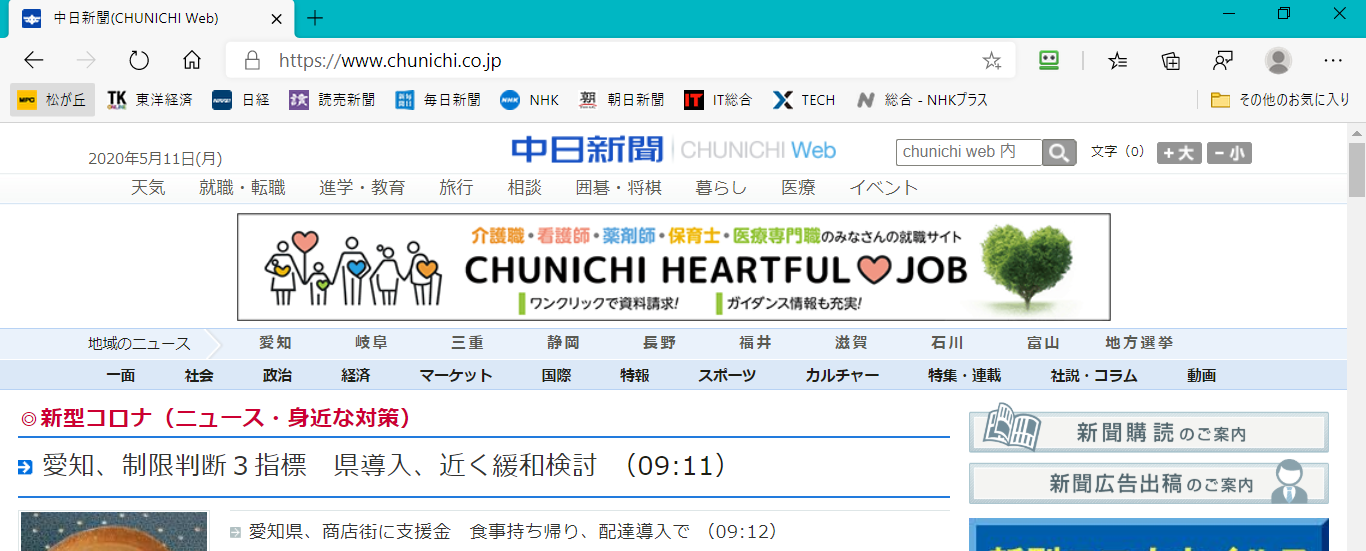 操作1．登録したいページを表示（例えば、中日新聞）　→　☆印をクリック２．名前を確認（例の場合、中日新聞）　→　お気に入りバーの文字確認　→　完了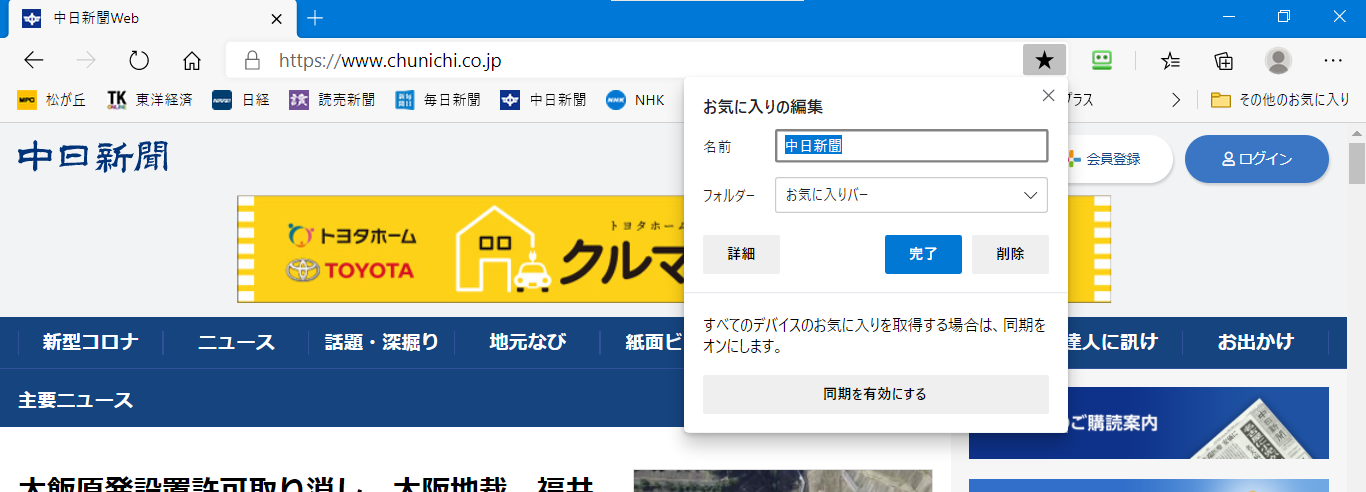 ３．お気に入りバーに「中日新聞」が表示されました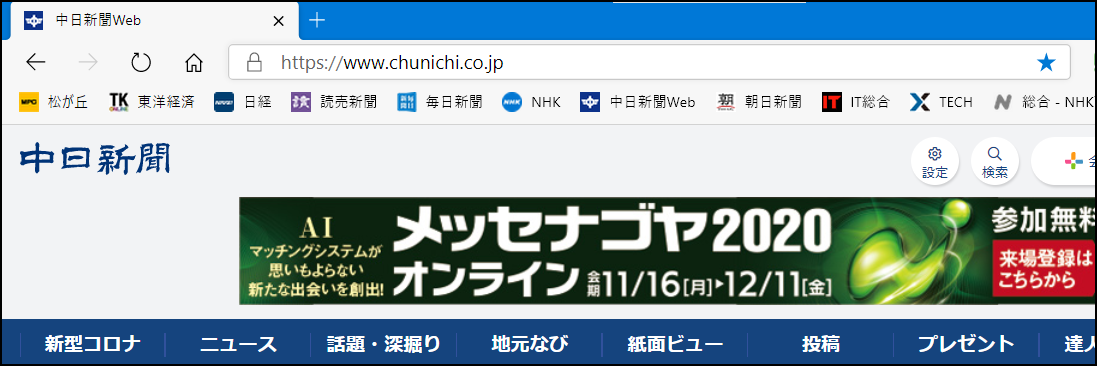 これで、インターネットでどこを見ていても、中日新聞をクリックすれば、即座に中日新聞を見ることが出来ます。以上